EDUC 309, 3 creditsSyllabusSpring/2023309-01 Monday, Wednesday 3:30-4:45 PM  CPS (College of Professional Studies) 228 Table of Contents (Ctrl+Click to jump to that section)Course DescriptionAll students deserve the opportunity for high-quality, engaging, and meaningful instruction within a respectful and empowering learning environment that fosters their self-worth and literacy advancement. Literacy refers to reading, writing, speaking, listening, and viewing experiences and is influenced by a student’s cultural background, individual preferences, and interests (International Literacy Association, n.d.; Makin & Spedding, 2015; Rohde, 2015; Wisconsin Department of Public Instruction, 2020). EDUC 309 is designed for pre-service teachers to investigate and apply best practices and research when planning and facilitating literacy assessment, instruction, and curriculum to advance the literacy learning outcomes for all students. Within hands-on and reflective opportunities, you will operationalize literacy theories and frameworks that will be manifested within their defined philosophy of literacy instruction at the course's end. Furthermore, EDUC 309 aims to develop pre-service educator’s confidence and competence in assessing and instructing the foundational reading skills of phonological awareness, phonics, fluency, vocabulary, and comprehension. Course Learning Outcomes* A learning outcome is a statement that describes what a student will know (knowledge), be able to do (skill), and/or value/appreciate (disposition) as a result of a learning experience.As a result of EDUC 309, you will acquire/demonstrate the following essential knowledge, performances, and critical dispositions:Essential Knowledge (i.e., a teacher’s knowledge needed for effective practice)Recognize literacy as a complex process involving reading, writing, speaking, listening, and viewing. (InTASC Standard 4)Demonstrate content knowledge related to the five pillars of literacy. (InTASC Standards 4 & 5)Phonological AwarenessExplain and provide examples of all the levels of phonological awareness.Explain the relationship between phonological awareness and phonemic awareness.Explain how to assess a student's phonological skills to identify, plan, and instruct reading lessons to meet individual learner’s needs.Phonics Define the terms phonics, phonemes, graphemes, and the alphabetic principle.Discuss the role of phonics patterns and morphology in phonics instruction.Explain how to assess a student's phonics skills to identify, plan, and instruct reading lessons to meet individual learner’s needs.Oral Reading FluencyIdentify and define the three primary components of oral reading fluency: accuracy, speed, expressionExplain the correlation between oral reading fluency and comprehension.Explain how to assess a student's fluency skills to identify, plan, and instruct reading lessons to meet individual learner’s needs.VocabularyExplain the relationship between vocabulary and comprehension.Explain the term “word consciousness.”Explain how to assess vocabulary knowledge and growth to identify, plan, and instruct reading lessons to meet individual learner’s needs.ComprehensionExplain the differences between literal and inferential comprehension.Explain how background knowledge and experiences impact comprehension.Explain how to assess comprehension to identify, plan, and instruct reading lessons to meet individual learner’s needs.Performances (i.e., a teacher’s practices that can be observed and assessed)Apply the WI ELA Standards to inform curriculum planning and develop learning targets for lessons using the gradual release of responsibility approach. (InTASC Standard 4)Complete assessments related to phonological awareness, phonics, vocabulary, oral reading fluency, and comprehension. (InTASC Standards 4 & 5)Plan and facilitate three research and/or evidence-based reading lessons (i.e., phonological awareness, phonics, vocabulary, oral reading fluency, & comprehension) related to the individual strengths, interests, funds of knowledge, preferences, and learning goals of a student. (InTASC Standards 1,2,3, 7, & 8).Cultivate learning environments and experiences that promote respect for and support individual differences of ethnicity, race, language, culture, gender, and ability. (InTASC Standards 1, 2,3, & 6)Critical Dispositions (i.e., a teacher’s professional actions and commitments)Adjust reading lessons based on feedback and coaching. (InTASC Standard 9)Articulate a philosophy of teaching literacy based on research and determine best practices to advance literacy learning (InTASC Standard 9).Participate in reflective practices individually and with peers to improve literacy instruction (e.g., How does literacy instruction reflect research and evidence-based practices (research)? How do I articulate my philosophy of teaching reading to align with evidence and research-based practice? What instructional strategies drive and accelerate literacy learning? How are assessment, data collection, and observation linked to relevant, responsive, and respectful literacy instruction?) (InTASC Standard 9).General Education Program Learning Outcomes* The UWSP School of Education requires adherence to the InTASC Standards below for successful completion of the education program:InTASC Standard # 1 Learner Development: The teacher understands how learners grow and develop, recognizing that patterns of learning and development vary individually within and across the cognitive, linguistic, social, emotional, and physical areas, and designs and implements developmentally appropriate and challenging learning experiences. InTASC Standard # 2 Learning Differences: The teacher understands individual differences and diverse cultures and communities to ensure inclusive learning environments that enable each learner to meet high standards.InTASC Standard # 3 Learning Environments: The teacher works with others to create environments that support individual and collaborative learning and encourages positive social interaction, active engagement in learning, and self-motivation.InTASC Standard # 4 Content Knowledge: The teacher understands the central concepts, tools of inquiry, and structures of the discipline(s) he or she teaches and creates learning experiences that make the discipline accessible and meaningful for learners to assure mastery of the content.InTASC Standard # 5 Application of Content: The teacher understands how to connect concepts and use differing perspectives to engage learners in critical thinking, creativity, and collaborative problem-solving related to authentic local and global issues.InTASC Standard # 6 Assessment: The teacher understands and uses multiple assessment methods to engage learners in their own growth, monitor learner progress, and guide the teacher’s and learner’s decision-making.InTASC Standard # 7 Planning for Instruction: The teacher plans instruction that supports every student in meeting rigorous learning goals by drawing upon knowledge of content areas, curriculum, cross-disciplinary skills, and pedagogy, as well as knowledge of learners/community context.InTASC Standard # 8 Instructional Strategies: The teacher understands and uses various instructional strategies to encourage learners to develop a deep understanding of content areas and their connections and build skills to apply knowledge in meaningful ways. InTASC Standard # 9 Professional Learning and Ethical Practice: The teacher engages in ongoing professional learning and uses evidence to continually evaluate their practice, particularly the effects of their choices and actions on others (learners, families, other professionals, and the community), and adapts practice to meet the needs of each learner.InTASC Standard # 10 Leadership & Collaboration: The teacher seeks appropriate leadership roles and opportunities to take responsibility for student learning, to collaborate with learners, families, colleagues, other school professionals, and community members to ensure learner growth, and to advance the profession.Evaluation/Course Requirements*Required Course MaterialsRequired Textbook (Rental) Hoing, B. Diamond, L., Gutlohn, L. (2018). Teaching reading sourcebook (3rd. ed.) Consortiumof Reading Excellence in Education, Inc. (CORE)Required Textbook (Purchase)Eide, D. (2012). Uncovering the logic of English: a common-sense approach to reading, spelling, and literacy. 2nd ed. pbk. Minneapolis, MN, Pedia Learning Inc.Additional Required Resources (Shared on Canvas Learning Platform)Arenson-Yaeger, J. (2019). Foundations of Reading Study Guide. Author. https://drive.google.com/file/d/1Q-Zj4HmCzhwCBStg9208aGn3usuDuf0N/view?usp=sharingArmbruster, B. B., Lehr, F., Osborn, J., & Adler, C. R. (2009). Put reading first: The researchbuilding blocks of reading instruction: Kindergarten through grade 3 (3rd ed.). NationalInstitute for Literacy.https://www.readingrockets.org/guides/put-reading-first-research-building-blocks-teachig-children-readReading Rockets. (2022). Reading 101: A guide to teaching reading and writing.https://www.readingrockets.org/teaching/reading101-course/modules/course-modulesWisconsin Department of Public Instruction. (2020). Wisconsin Standards for EnglishLanguage Arts. https://dpi.wi.gov/sites/default/files/imce/standards/New%20pdfs/ELAStandards2020.pdfOther Helpful Literacy Learning Resources:Florida Center for Reading Research. Fourth and fifth-grade student center activities.Florida Department of Education. file:///C:/Users/Owner/Desktop/Fourth_and_Fifth_Grade_Student_Center_Ac.pdfInternational Literacy Association (n.d.). Literacy glossary.https://www.literacyworldwide.org/get-resources/literacy-glossarRichardson, J. (2009). The next step in guided reading. Scholastic, Inc.Technology GuidelinesCell phone usage: Research supports that having visual access to a cell phone diminishes our ability to learn. Checking social media, texts, emails, and messages is unprofessional and disrespectful to our class community. Please turn off your phone during class; I will do so as well. If I notice that you are using your phone during class, I may ask you to share what you are researching or ask you to put it away. Thank you for following these guidelines as they help create a positive learning community.This course requires posting of work online that is viewable only by your classmates. None of the work submitted online will be shared publicly. Some assignments require account creation for online programs. Your academic records (grades, student IDs, personal identification information) will not be shared by the instructor of this course. Confidentiality of student work is imperative, so you should not share the work of your peers publicly without their permission. By participating in these assignments, you consent to sharing your work with others in this class and you recognize there is a small risk of your work being shared online beyond this course's purposes. If you choose not to participate in these online assignments due to confidentiality concerns, you will be offered an alternate assignment.Inclusivity Statement It is my intent that students from all diverse backgrounds and perspectives be well-served by this course, that students’ learning needs be addressed both in and out of class, and that the diversity that the students bring to this class be viewed as a resource, strength, and benefit. I intend to present materials and activities respectful of diversity: gender identity, sexuality, disability, age, socioeconomic status, ethnicity, race, nationality, religion, and culture. Your suggestions are encouraged and appreciated. Please tell me ways to improve the course's effectiveness for you or other students or student groups.If you have experienced a bias incident (an act of conduct, speech, or expression to which a bias motive is evident as a contributing factor regardless of whether the act is criminal) at UWSP, you have the right to report it using this link. You may also contact the Dean of Students office directly at dos@uwsp.edu.ConfidentialityLearning requires risk-taking and sharing ideas. Please keep your classmates’ ideas and experiences confidential outside the classroom unless permission has been granted to share them.Grading Scale* Communicating with your InstructorCommunicate ClearlyRemember some faculty receive as many as 100 emails per day. Yours should be clear, concise, and professional so that your issues can be responded to effectively. Include the entire thread of an ongoing email conversation so that your instructor can recall the history of your issue without searching for other emails you have sent. Sign off with your first and last name. I will not open attachments without messages or messages that are illegible.Office hoursI am available before and after class and by appointment only. Individual meetings can be arranged through an email request.Attendance* Attending class will be the single most important factor in determining your performance and grade in the course, so plan to attend every class. In most class meetings you will have at least one project, exercise, test, and/or discussion that will impact your grade, and your class discussions will count toward participation. The relationship between attendance and achievement in education has been extensively documented in peer-reviewed research. I am not able to re-teach the material to you if you are absent, but you can ask a classmate to share notes. Any exceptions to the attendance policy should be confirmed in writing.Occasionally illness or other emergencies make attendance impractical or impossible. In these cases, the instructor may approve of an absence. Due to any absence, the instructor may provide a make-up assignment and deduct participation points. The following points will be deducted from missing class (at the instructor’s discretion).One absence: 0 pointsTwo absences: 10 pointsThree absences: 20 pointsFour absences: 30 points and automatic letter deduction (e.g., A to a B), dispositions meeting, and/or incomplete if absences continue and/or persistent tardiness. Additionally, 15 points will further be deducted for each absence beyond four. Students unable to attend face-to-face class must notify their instructor and arrange for a member in their class to Zoom them in and/or share their notes. The study team member Zooming in an absent member should sit at the front table. As the semester goes on, there may be additional ways of using technology that might be explored.Please refer to the “Absences due to Military Service” and “Religious Beliefs Accommodation” below. Additionally, below are attendance guidelines as outlined by the UWSP registrar:Attend all your classes regularly. We do not have a system of permitted "cuts." If you decide to drop a class, please do so using myPoint or visit the Enrollment Services Center. Changes in class enrollment will impact your tuition and fee balance, financial aid award and veterans' educational benefit.During the first eight days of the regular 16-week term, your instructor will take attendance. If you are not in attendance, you may be dropped from the class. You are responsible for dropping any of your enrolled classes.If you must be absent during the term, tell your instructor prior to the class you will miss. If you cannot reach your instructor(s) in an emergency, contact the Dean of Students Office at 715-346-2611 or DOS@uwsp.edu .If you are dropped from a class due to non-attendance, you may only be reinstated to the class section using the class add process. Reinstatement to the same section or course is not guaranteed.  Your instructors will explain their specific attendance policies to be followed at the beginning of each course.If you take part in an off-campus trip by an authorized university group such as an athletic team, musical or dramatic organization, or a class, make appropriate arrangements in advance with the instructor of each class you will miss. If you are absent from classes because of emergencies, off-campus trips, illness, or the like, your instructors will give you a reasonable amount of help in making up the work you have missed.If you enroll in a course and cannot begin attending until after classes have already started, you must first get permission from the department offering the course. Otherwise, you may be required to drop the course.If you do not make satisfactory arrangements with your instructors regarding excessive absences, you may be dismissed. If you are dismissed from a class, you will receive an F in that course. If you are dismissed from the University, you will receive an F in all enrolled courses.Late Work All EDUC 309 assignments are to be turned in on the designated dates and times. Please arrange with the instructor in case of an emergency. If you cannot meet a deadline, please contact your instructor at least 48 hours (about 2 days) in advance. Extensions may be granted at the instructor's discretion. All late work, if allowed, is subject to point deductions at the instructor's discretion. Furthermore, work submitted after the course is completed is subject to university policies and procedures related to incompletes. Emergency ProceduresIn a medical emergency, call 9-1-1 or use campus phone. Help if trained and willing to do so. Guide emergency responders to victims.In the event of a tornado warning, proceed to the lowest level interior room without window exposure at [list primary location for shelter closest to classroom,]. See www.uwsp.edu/rmgt/Pages/em/procedures/other/floor-plans.aspx for floor plans showing severe weather shelters on campus. Avoid wide-span structures (gyms, pools, or large classrooms).In the event of a fire alarm, evacuate the building in a calm manner. Notify instructor or emergency response personnel of any missing individuals.Active Shooter – RUN. HIDE. FIGHT. If trapped, hide, lock doors, turn off lights, spread out and remain quiet. Call 9-1-1 when it is safe to do so. Follow instructions of emergency responders. See UW-Stevens Point Emergency Procedures at www.uwsp.edu/rmgt/Pages/em/procedures for details on all emergency responses at UW-Stevens Point.Absences due to Military ServiceAs stated in the UWSP Catalog, you will not be penalized for class absence due to unavoidable or legitimate required military obligations, or medical appointments at a VA facility, not to exceed two (2) weeks unless special permission is granted by the instructor. You are responsible for notifying faculty members of such circumstances as far in advance as possible and for providing documentation to the Office of the Dean of Students to verify the reason for the absence. The faculty member is responsible for providing reasonable accommodation or opportunities to make up exams or other course assignments that impact the course grade. For absences due to being deployed for active duty, please refer to the Military Call-Up Instructions for Students.Religious Beliefs AccommodationUW System policy (UWS 22) can reasonably accommodate your sincerely held religious beliefs about all examinations and other academic requirements.You will be permitted to make up an exam or other academic requirement at another time or by an alternative method, without any prejudicial effect, if:There is a scheduling conflict between your sincerely held religious beliefs and taking the exam or meeting the academic requirements; andYou have notified your instructor within the first three weeks of the beginning of classes (first week of summer or interim courses) of the specific days or dates that you will request relief from an examination or academic requirement.Your instructor will accept the sincerity of your religious beliefs at face value and keep your request confidential.Your instructor will schedule a make-up exam or requirement before or after the regularly scheduled exam or requirement.You may file any complaints regarding compliance with this policy in the Equity and Affirmative Action Office.Equal Access for Students with Disabilities*UW-Stevens Point will modify academic program requirements as necessary to ensure that they do not discriminate against qualified applicants or students with disabilities.  The modifications should not affect the substance of educational programs or compromise academic standards; nor should they intrude upon academic freedom.  Examinations or other procedures used for evaluating students' academic achievements may be adapted.  The results of such an evaluation must demonstrate the student's achievement in the academic activity, rather than describe his/her disability.  If modifications are required due to a disability, please inform the instructor, and contact the Disability and Assistive Technology Center to complete an Accommodations Request form.  Phone: 346-3365 or Room 609 Albertson Hall.Help ResourcesClick here to flag a policy or practice that disproportionately affects marginalized studentsUWSP Service Desk (1st Floor, Albertson Hall)The Office of Information Technology (IT) provides a Service Desk to assist students with connecting to the Campus Network, virus and spyware removal, file recovery, equipment loan, and computer repair. You can contact the Service Desk via email at techhelp@uwsp.edu or at (715) 346-4357 (HELP) or visit this link for more information.Care TeamThe University of Wisconsin-Stevens Point is committed to the safety and success of all students. The Office of the Dean of Students supports the campus community by reaching out and providing resources in areas where a student may be struggling or experiencing barriers to their success. Faculty and staff are asked to be proactive, supportive, and involved in facilitating the success of our students through early detection, reporting, and intervention. As your instructor, I may contact the Office of the Dean of Students if I sense you need additional support which individually, I may not be able to provide. You may also share a concern if you or another member of our campus community needs support, is distressed, or exhibits concerning behavior that is interfering with the academic or personal success or the safety of others, by reporting here.Academic HonestyAcademic Integrity is an expectation of each UW-Stevens Point student. Campus community members are responsible for fostering and upholding an environment in which student learning is fair, just, and honest. Through your studies as a student, it is essential to exhibit the highest level of personal honesty and respect for the intellectual property of others. Academic misconduct is unacceptable. It compromises and disrespects the integrity of our university and those who study here. To maintain academic integrity, a student must only claim work which is authentic work solely of their own, providing correct citations and credit to others as needed. Cheating, fabrication, plagiarism, unauthorized collaboration, and/or helping others commit these acts are examples of academic misconduct, which can result in disciplinary action. Failure to understand what constitutes academic misconduct does not exempt responsibility from engaging in it. UWSP 14.03 Academic misconduct subject to disciplinary action.  (1) Academic misconduct is an act in which a student:(a) Seeks to claim credit for the work or efforts of another without authorization or citation;(b) Uses unauthorized materials or fabricated data in any academic exercise;(c) Forges or falsifies academic documents or records;(d) Intentionally impedes or damages the academic work of others;(e) Engages in conduct aimed at making false representation of a student's academic performance; or(f) Assists other students in any of these acts.(2) Examples of academic misconduct include, but are not limited to: Cheating on an examinationCollaborating with others in work to be presented, contrary to the stated rules of the courseSubmitting a paper or assignment as one's own work when a part or all the paper or assignment is the work of anotherSubmitting a paper or assignment that contains ideas or research of others without appropriately identifying the sources of those ideasStealing examinations or course materialsSubmitting, if contrary to the rules of a course, work previously presented in another courseTampering with the laboratory experiment or computer program of another studentKnowingly and intentionally assisting another student in any of the above, including assistance in an arrangement whereby any work, classroom performance, examination or other activity is submitted or performed by a person other than the student under whose name the work is submitted or performed.Students suspected of academic misconduct will be asked to meet with the instructor to discuss their concerns. If academic misconduct is evident, procedures for determining disciplinary sanctions will be followed as outlined in the University System Administrative Code, Chapter 14. Other Campus PoliciesFERPA (Family Educational Rights and Privacy Act)The Family Educational Rights and Privacy Act (FERPA) provides students with a right to protect, review, and correct their student records. Staff of the university with a clear educational need to know may also have access to certain student records. Exceptions to the law include parental notification in cases of alcohol or drug use, and in case of a health or safety concern. FERPA also permits a school to disclose personally identifiable information from a student’s education records, without consent, to another school in which the student seeks or intends to enroll.Title IXUW-Stevens Point is committed to fostering a safe, productive learning environment. Title IX and institutional policy prohibit discrimination based on sex, which includes harassment, domestic and dating violence, sexual assault, and stalking. If you choose to disclose information about having survived sexual violence, including harassment, rape, sexual assault, dating violence, domestic violence, or stalking, and specify that this violence occurred while a student at UWSP, federal and state laws mandate that I, as your instructor, notify the Title IX Coordinator/Office of the Dean of Students.Please see the Title IX page for more information for guidance on making confidential reports of misconduct or interpersonal violence, as well as campus and community resources available to students. Clery ActThe US Department of Education requires universities to disclose and publish campus crime statistics, security information, and fire safety information annually. Statistics for the three previous calendar years and policy statements are released on or before October 1st in our Annual Security Report. Another requirement of the Clery Act is that the campus community must be given timely warnings of ongoing safety threats and immediate/emergency notifications. For more information about when and how these notices will be sent out, please see our Jeanne Clery Act page. Drug Free Schools and Communities ActThe Drug Free Schools and Communities Act (DFSCA) requires institutions of higher education to establish policies that address unlawful possession, use, or distribution of alcohol and illicit drugs. The DFSCA also requires the establishment of a drug and alcohol prevention program. The Center for Prevention lists information about alcohol and drugs, their effects, and the legal consequences if found in possession of these substances. Center for Prevention – DFSCACopyright infringementThis is the act of exercising, without permission or legal authority, one or more of the exclusive rights granted to the copyright owner under section 106 of the Copyright Act. Each year students violate these laws and campus policies, putting themselves at risk of federal prosecution. For more information about what to expect if you are caught, or to take preventive measures to keep your computing device clean, visit our copyright page. Voter Registration InformationRegister: Did you know you can register to vote and check your voter registration status at vvww.myvote.wi.gov? Vote: In Wisconsin, you can vote absentee - or vote from home - in any election. You can request your absentee ballot at www.myvote.wi.gov (select "Vote Absentee" on the navigation page). Make a Difference: Sign up to work the polls on election day by contacting your local city clerk office (find your clerk at https://myvote.wi.gov/en-us/PollWorker). For more information on registration and voting procedure, visit your campus resource page at https://linktr.ee/UWSPGOTV or www.myvote.wi.govCourse ScheduleOffice #: 715.346.XXXX Email: mtrader@uwsp.eduAssignmentBrief DescriptionPoints/PercentageLearning Outcomes Met (#)Assignment # 1: Assessment Summary and Individualized Student PlanWork with either an individual or small group of students to administer assessments and design data-driven literacy lessons or interventions to promote reading growth. Use that data to create two relevant goals.501, 2, 6, 7, 8Assignment # 2: FoRT Prep / 5 Pillars GuideComplete assigned modules in preparation for FoRT and keep notes relating to literacy vocabulary.504, 9Assignment # 3: Case StudyComplete reading assessments with case study focus students to assess their foundational reading skills. Create and deliver three lessons.Identify and write a summary of the literacy strengths, needs, and instructional goals for the focus student.Plan three literacy based on instructional goals for the student. The lessons should relate to the foundational literacy standards.1503, 4, 6, 7, & 8Assignment # 4: Philosophy of Literacy Instruction (Final Exam)Prepare a personal philosophy essay on teaching reading using practical classroom applications, course readings, and research-based theories to advance literacy learning opportunities for all children regardless of background, culture, language, and/or motivation to read. Craft philosophies related to current teaching environments and provide the reader with an appropriate blend of practical classroom application with solid theoretical frameworks. Submit the final paper. It should be a well-written and original piece (APA 7th Edition).1003, 4, 6, 7, & 8Assignment # 5: Participation & ProfessionalismParticipate in all course activities including attendance and reflections (25 points).Demonstrate professionalism within their work with peers, professors, community members, and other educators. (10 points)Show competency in the UWSP (University of Wisconsin Stevens Point) SOE defined dispositions. (15 points)50Total Points = 400Total Points = 400Total Points = 400Total Points = 40094 – 100% =A 77 – 79% = C+      < 64%  = F90 – 93% =  A- 74 – 76% = C 87 – 89% =  B+ 70 – 73% = C-84 – 86% =  B 67 – 69% = D+80 – 83% =  B- 64 – 66% = D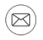 Email is the quickest way to reach me at: mtrader@uwsp.edu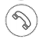 I am rarely in my office. Please do not call my office to contact. 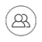 Zoom Videoconference is also available by request/appointment.TutoringAdvisingSafety and General SupportHealthTutoring and Learning Center helps with Study Skills, Writing, Technology, Math, & Science. 018 Albertson Hall, ext 3568Academic and Career Advising Center, 320 Albertson HallExt. 3226Dean of Students Office, 212 Old Main, ext. 2611Counseling Center, Delzell Hall, ext. 3553. Health Care, Delzell Hall, ext. 4646EDUC 309 Course Calendar Spring 2023 *The instructor reserves the right to amend syllabus and adjust the schedule as necessary to respect students’ ability to complete the course requirements.EDUC 309 Course Calendar Spring 2023 *The instructor reserves the right to amend syllabus and adjust the schedule as necessary to respect students’ ability to complete the course requirements.EDUC 309 Course Calendar Spring 2023 *The instructor reserves the right to amend syllabus and adjust the schedule as necessary to respect students’ ability to complete the course requirements.EDUC 309 Course Calendar Spring 2023 *The instructor reserves the right to amend syllabus and adjust the schedule as necessary to respect students’ ability to complete the course requirements.DateTopicDue in ClassDue Outside of ClassWeek 1Mon., January 23rd Course overview5 pillarsScarborough’s RopeBGC background check (you will need to know your SSN)Watch and respond to video 1Wed., January 25th  Purpose and types of assessments Purpose of AssessmentsWatch and respond to video 2Week 2Mon., January 30th  AssessmentsInterest InventoriesPhonological AwarenessConcepts of PrintPhonics Assessment TakeawaysWatch and respond to video 3Wed., February 1st  AssessmentsRunning RecordsFluency Vocabulary ComprehensionWatch and respond to video 4Be sure your BGC background check is fully complete by 5:00pm tonight. Week 3Mon., February 6th  Essay PracticeAnalyzing a running recordIdentifying significant strengths and areas of needPhonological AwarenessWatch and respond to videos 5 & 6Wed., February 8thProfessor Trader at Wisconsin State Reading Association Conference: No in-person classEnsure your background check is finished. If I do not have confirmation from BGC that your check is clear by Monday, you will not attend the first day of Lit Lab. Look through and prepare to bring questions to next class.Case Study rubric and template. Philosophy of Literacy rubric. Watch and respond to videos 7 & 8Week 4Mon., February 13th  Plan for Literacy LabCase Study Assignment OverviewPhilosophy of Literacy Assignment OverviewWed., February 15thFirst Day of Literacy Lab at Jefferson Elementary1800 East AveStreet parking onlyEnter Door #1 by flagpole, Sign in at office, Go to LibraryStudents will arrive right away so today please be early, 3:15PM.AssessmentsInterest InventoryPhonological Aw.Words Their Way Next Steps in Guided Reading AssessmentWrite upBegin your case study background information, assessment section, and parent letter.Share with Professor TraderSubmitParent/Caregiver Letter due MondayWeek 5Mon., February 20th  Student data discussions and planningSMART goalsPrint AwarenessWed., February 22nd  Literacy Lab Bring printed copy of Parent Letter todayAssessmentsFluencyComprehensionVocabularyWeek 6Mon., February 27th   Gradual Release of Responsibility & Explicit InstructionPrepare and submit lesson plan for Lesson #1Wed., March 1st  Literacy LabLesson #1 Week 7Mon., March 6th    FluencyPrepare and submit lesson plan for Lesson #2Wed., March 8th  Literacy LabLesson #2Week 8Mon., March 13th    PhonicsPrepare and submit lesson plan for Lesson #3Wed., March 15thLiteracy LabLesson #3Week 9SPRING BREAK  Week 9SPRING BREAK  Week 9SPRING BREAK  Week 9SPRING BREAK  Week 10Mon., March 27th    VocabularyPrepare and submit lesson plan for Lesson #4Wed., March 29th  Literacy LabLesson #4Week 11Mon., April 3rd     SpellingPrepare and submit lesson plan for Lesson #5Wed., April 5th   Literacy LabAssessment & Lesson #5Is student meeting goal?Week 12Mon., April 10rd     Student progress discussionsReflectionsPrepare and submit lesson plan for Lesson #6Wed., April 12th  Literacy LabLesson #6Week 13Mon., April 17th     “Reading Wars”Prepare and submit lesson plan for Lesson #7Wed., April 19th  Literacy LabLesson #7Week 14Mon., April 24th    Literacy Crisis Prepare and submit lesson plan for Lesson #8Wed., April 26th  Literacy LabAssessment & Lesson #8Parent/Caregiver Letter & RecommendationsWeek 15Mon., May 1st      Essay PracticeAnalyzing comprehensionIdentifying significant strengths and areas of needCompleted Case StudyWed., May 3rd  Literacy Lab Celebration DayBring printed copy of Parent Letter Recommendations todayCompleted FoRT Prep/ Five PillarsWeek 16Mon., May 8th      TBDWatch and respond to videos 9 & 10Wed., May 10th  TBDCompleted Philosophy of LiteracyFinalWednesday, May 17th, 2023  2:45 - 4:45PM All Course Work Due before 4:45PMFinalWednesday, May 17th, 2023  2:45 - 4:45PM All Course Work Due before 4:45PMFinalWednesday, May 17th, 2023  2:45 - 4:45PM All Course Work Due before 4:45PMFinalWednesday, May 17th, 2023  2:45 - 4:45PM All Course Work Due before 4:45PM